ПАВЛОГРАДСЬКА МІСЬКА РАДАВИКОНАВЧИЙ КОМІТЕТР І Ш Е Н Н Я26.06.2019р.	                м.Павлоград					№ 534Про належну організацію відпочинку у Дитячому парку м.Павлограда        Керуючись статтями 40, 59 Закону України «Про місцеве самоврядування в Україні», статтею 144 Конституції України, статтею 14 Закону України «Про благоустрій населених пунктів», та з метою забезпечення  громадського порядку та створення належних умов відпочинку мешканців міста, виконавчий комітет Павлоградської міської радиВИРІШИВ:Визначити територію  Дитячого парку м.Павлограда місцем проведення  заходів пов’язаних  виключно з організацією дитячого відпочинку та дозвілля.Координацію роботи щодо виконання даного рішення покласти на начальника відділу з питань регіональної політики Кашталяна М.В., контроль  - на керуючого справи виконкому Шумілову С.М., заступника міського голови з питань діяльності виконавчих органів ради  Шуліку О.О.Міський голова								 А.О. Вершина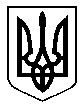 